 B a s k e t b a l l k r e i s   N i e r s   e. V.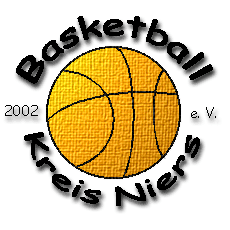 Antrag auf SpielverlegungAntragstellerSpielverlegungHinweiseEine Spielverlegung wird nach den Bestimmungen der Ausschreibung 2023/2024 für den Jugendspielbetrieb im BBK Niers, Ziffer 7 beantragt und durchgeführt.Der Antrag auf Spielverlegung muss mindestens 7 Tage vor dem neuen Austragungstermin der Spielleitung vollständig vorliegen.Der Spielpartner muss einer Spielverlegung bei Änderung des Spieltermins immer zustimmen.In begründeten Ausnahmefällen kann die 7-Tage-Frist unterschritten werden. Spielverlegungen der Uhrzeit und/oder des Datums nach sind gebührenpflichtig. Die Gebühr beträgt 7,50 EUR für fristgerechte Anträge sowie 12,50 EUR bei unterschreiten der 7-Tage-Frist.Wird dem Antrag zugestimmt, wird der Spielplan durch die Spielleitung entsprechend geändert. Es erfolgt eine automatische E-Mail-Benachrichtigung aller Spielbeteiligten, sofern in Team SL eine Mail-Adresse hinterlegt worden ist.Höhere GewaltWird für eine Spielverlegung Höherer Gewalt geltend gemacht, dann ist im Feld unten eine Begründung anzugeben. Nachweise sind der Spielleitung gesondert einzureichen.Bei Anerkennung der Höheren Gewalt ist die Spielverlegung nicht gebührenpflichtig.     Begründung:Vereinsnummer:Vereinsnummer:Vereinsname:Vereinsname:Ansprechpartner:Ansprechpartner:Ansprechpartner:Tel:Email:ursprüngliche Spieldatenursprüngliche Spieldatenursprüngliche Spieldatenneue Spieldatenneue Spieldatenneue SpieldatenLiga-NameSpiel-Nr.DatumUhrzeitHallen-NummerDatumUhrzeitHallen-Nummer123457-Tage Frist eingehalten7-Tage Frist eingehalten7-Tage Frist eingehalten7-Tage Frist unterschritten7-Tage Frist unterschritten7-Tage Frist unterschrittenGebührZustimmungSpielpartnerZustimmungSchiedsrichterGebührZustimmungSpielpartnerZustimmungSchiedsrichterÄnderung nur der Halle nachkostenlos./../.kostenlos./../.Änderung des Spieltermins(Datum / Uhrzeit)7,50 €erforderlich./.12,50 €erforderlich./.